Dodatek č. 7 ke Smlouvě o spolupráci při dlouhodobých dodávkách léčivých přípravků ze dne 1.1. 2019(dále jen „Dodatek“)Boehringer Ingelheim, spol. s r.o.se sídlem Na Poříčí 1079/3a, 110 00 Praha 1IČO: 48025976, DIČ: CZ 48025976č. účtu:  3115500009/7910, Deutsche Bankzapsaná v obchodním rejstříku vedeném Městským soudem v Praze, oddíl C, vložka 14176,   zastoupená Evelyn Fahrenkrug, jednatelkou a Jarmilou Csókovou, jednatelkou(dále jen „Dodavatel”)a 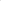 Oblastní nemocnice Mladá Boleslav, a.s., nemocnice Středočeského krajesídlem: třída Václava Klementa 147/23, 293 01 Mladá BoleslavIČO: 27256456		DIČ: CZ: CZ27256456Zákaznické číslo (Phoenix):  1100955zapsána v obchodním rejstříku vedeném u Městského soudu v Praze, odd. B, vložka 10019 zastoupená JUDr. Ladislavem Řípou, předsedou představenstva a Mgr. Danielem Markem, místopředsedou představenstva,(dále jen „Odběratel“)uzavírají podle ustanovení § 1746 odst. 2 občanského zákoníku v platném znění tentoDodatek č. 7 ke Smlouvě o spolupráci při dlouhodobých dodávkách léčivých přípravků ze dne 1. 1. 2019.Smluvní strany uzavřely dne 1. 1. 2019 Smlouvu o spolupráci při dlouhodobých dodávkách léčivých přípravků, která stanovuje podmínky vyplácení objemového bonusu (dále jen „Smlouva“). Smluvní strany tímto uzavírají dodatek ke Smlouvě ve znění předchozího Dodatku, a to v rozsahu stanoveném níže.V souvislosti se změnou podmínek poskytnutí objemového bonusu (dále jen „objemový bonus“) se smluvní strany dohodly na nahrazení Přílohy č. 1, č. 2, č. 3 Smlouvy Přílohou č. 1, č. 2, č. 3 tohoto Dodatku.Odběratel se zavazuje zveřejnit tento Dodatek v registru smluv v souladu a za podmínek stanovených v zákoně č. 340/2015 Sb., o zvláštních podmínkách účinnosti některých smluv, uveřejňování těchto smluv a o registru smluv (zákon o registru smluv). Dále, vzhledem k tomu, že způsob výpočtu objemového bonusu obsažený v Příloze č. 1, č. 2, č. 3 tohoto Dodatku je vzorem a výpočtem, resp. způsobem kalkulace, na který se podle ustanovení § 3 odst. 2 písm. b) zákona o registru smluv nevztahuje povinnost uveřejnění a zároveň obchodním tajemstvím Dodavatele, Odběratel se zavazuje nezveřejnit Přílohu č. 1, č. 2, č. 3 tohoto Dodatku.Ostatní ustanovení Smlouvy se tímto dodatkem nemění.Tento dodatek nabývá platnosti a účinnosti 1. 10. 2021.Tento Dodatek je vyhotoven ve dvou stejnopisech, z nichž každá strana obdrží jeden. Smluvní strany si Dodatek přečetly, s jeho obsahem souhlasí, což stvrzují svými podpisy.Za Dodavatele: 					Za Odběratele: 	V Praze, dne 9.12.2021				V Praze, dne 21.12.2021Příloha č. 1 Dodatku:vzor a výpočet objemového bonusu ke zboží uvedenému v této příloze, která představuje obchodní tajemství DodavatelePříloha č. 2 Dodatku:vzor a výpočet objemového bonusu ke zboží uvedenému v této příloze, která představuje obchodní tajemství DodavatelePříloha č. 3 Dodatku:vzor a výpočet objemového bonusu ke zboží uvedenému v této příloze, která představuje obchodní tajemství Dodavateledodavatel:____________________________Boehringer Ingelheim, spol. s r.o.Evelyn Fahrenkrug, jednatelkaodběratel:___________________________Oblastní nemocnice Mladá Boleslav, a.s., nemocnice Středočeského krajeJUDr. Ladislav Řípa, předseda představenstvadodavatel:____________________________Boehringer Ingelheim, spol. s r.o.Jarmila Csóková, jednatelkaodběratel:____________________________Oblastní nemocnice Mladá Boleslav, a.s., nemocnice Středočeského krajeMgr. Daniel Marek, místopředseda představenstva